Language focus exercises: Silly rules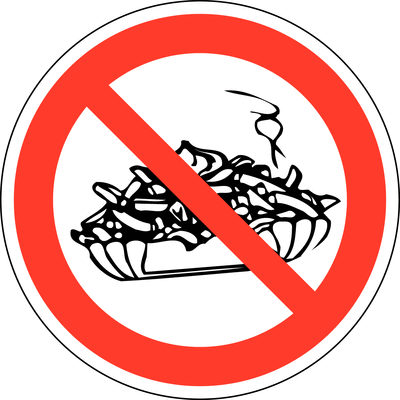 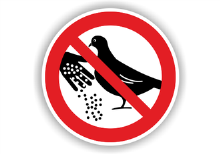 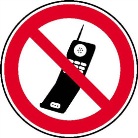 Write a sentence for the 3 red signs:Create 3 new red signs as pictures; give them to your partner. Can he/she work out what they say?Choose the right verb:a) must 		b) mustn't		c) are allowed to 	d)are not allowed toIn a library you..............................shoutAt school you  ....................... play football on the playgroundYou ..................... look before you cross the roadYou .................... travel in the bus without a ticketYou ..................... clean your teeth every dayIn the cinema you ....................... eat popcornPeople ........................ swim in the lake in the summerIt's a fantastic movie! You ........................ see it!To save energy you ....................... turn the lights off when you leaveTo get good marks some people ..................... work very hard